Ceistneoir Sláinte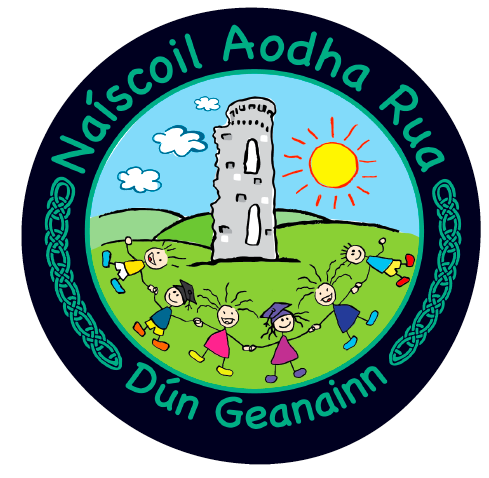 Health QuestionnaireThe safety of our pupils, staff and their respective families remains our overriding priority, therefore we are restricting visitors to our setting at this time. Where a visit to our setting is deemed as ‘essential’, we respectfully ask all visitors to cooperate with our visitor protocols, including the ‘Health Questionnaire’ below:Thank you for cooperation in supporting us in keeping our setting and our community safe and in supporting us to facilitate un-interrupted face to face learning for our pupils. If the answer is YES to any of these questions you will not be able to enter the school building.   Signature                                                                                                           Date:                                          (staff member who carried out the questionnaire)Visitor’s Name: Visitor’s Name: Contact Number:  Company:  Company: Purpose of visit:  Temperature on arrival:Temperature on arrival:School Contacts (people in contact with during visit) Self-Declaration by Visitor  Self-Declaration by Visitor  Self-Declaration by Visitor 1 Have you or anyone in your household tested positive for Covid-19 within the last 10 days?  Yes                          No    Have you or anyone in your household tested positive for Covid-19 within the last 10 days?  Yes                          No    2Have you or anyone in your household experienced symptoms of Covid-19 within the last 10 days?  (fever, cough, sore throat, respiratory illness, difficulty breathing or loss of taste or smell)   Yes                          No    Have you or anyone in your household experienced symptoms of Covid-19 within the last 10 days?  (fever, cough, sore throat, respiratory illness, difficulty breathing or loss of taste or smell)   Yes                          No    3Have you returned from another country within the last 14 days?   Yes                          No    Have you returned from another country within the last 14 days?   Yes                          No    4Have you had close contact with or cared for someone diagnosed with COVID-19 within the last 10 days? Yes                           No Have you had close contact with or cared for someone diagnosed with COVID-19 within the last 10 days? Yes                           No 5Have you received a notification via the StopCOVID NI contact tracing app (or track and trace services) informing you that you have been a close contact of someone with Covid-19 within the last 10 days?  Yes                          No  Have you received a notification via the StopCOVID NI contact tracing app (or track and trace services) informing you that you have been a close contact of someone with Covid-19 within the last 10 days?  Yes                          No  